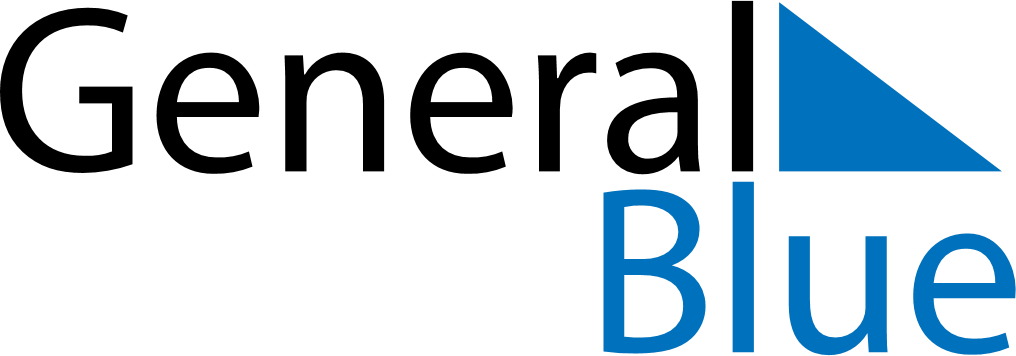 November 2026November 2026November 2026LatviaLatviaSUNMONTUEWEDTHUFRISAT123456789101112131415161718192021Republic Day222324252627282930